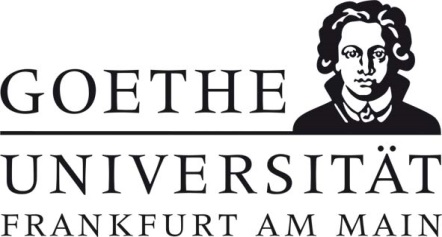 Prof. Dr. Dr. h. c. Ute Sacksofsky, M.P.A. (Harvard)Sommersemester 2021Kolloquium:„Aktuelle Fragen Feministischer Rechtsdiskussionen“Prof. Dr. Dr. h. c. Ute SacksofskyZeit und Ort: Dienstag, 12-14 UhrSchwerpunktbereichszuordnung: SPB 3, SPB 4, SPB 5Leistungsnachweis: Anwesenheit, Bereitschaft zur Präsentation eines Themas, Kurzhausarbeit.Beschreibung: Das Kolloquium thematisiert rechtliche und rechtspolitische Fragen aus vier Bereichen. So geht es um Vorschläge zur Erhöhung der Repräsentation von Frauen in Gremien und Parlamenten. Ein umstrittenes Thema sind Fragen der Kleiderordnung, insbesondere Kopftuch- oder Burkaverbote. Ein Klassiker der feministischen Diskussion ist die Subvention der Hausfrau, etwa durch Ehegattensplitting, Mitversicherung oder Elternzeit. Schließlich soll es um den Bereich der Reproduktion gehen, d.h. Schwangerschaftsabbruch und Leihmutterschaft. Literaturempfehlung: zu Beginn der VeranstaltungAnmeldung beim ersten Termin des Kolloquiums. Keine Voranmeldung erforderlich. Studierende dürfen nicht mehr als zweimal fehlen.Goethe-Universität Frankfurt am MainPostfach 11 19 32, D-60629 Frankfurt am MainGoethe-Universität Frankfurt am MainPostfach 11 19 32, D-60629 Frankfurt am Main  Fachbereich Rechtswissenschaft  Institut für öffentliches Recht  Lehrstuhl für Öffentliches Recht und  Rechtsvergleichung